PENGUMUMAN HASIL SIDANG JUDULPeriode 14 November 2019Bandar Lampung, 19 November 2019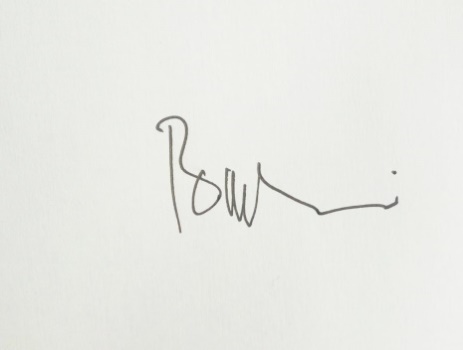 Ketua Prodi Sosiologi Agama,Siti Badi’ah, S.Ag., M.Ag NIP. 197712252003122001	NoNama/NPMJudul Yang DiajukanJudul Yang Diterima1.Okta Berlianti/1631090125Resolusi Konflik Berbasis Kearifan Lokal Sekelik Muakhi Pada Masmyarakat Islam Lampung Desa Karang Sari Kecamatan Muara Sungkai Kabupaten Lampung Utara.Eksistensi Kehidupan Sosial Religius Pengemudi Jek Pangkalan Di Kota Bandar Lampung. Sekelik Muakhi Sebagai Media Resolusi Konflik Masyarakat Islam Desa Karang Sari Kecamatan Muara Sungkai Kabupaten Lampung UtaraP1: Dr. M. Aqil Irham, M. SiP2: Ellya Rosana, S.Sos., M.H2.Icha Sintia/1631090031Tardisi Hippun Sebagai Model Pembentukan Integrasi Sosial Masyarakat Islam Lampung. (Studi Di Prkon Ganda Suli Kecamatan Sukau Kabupaten Lampung Barat).Shalat Berjamaah Dan Solidaritas Sosial Masyarakat Muslim. (Studi Pada Jamaah Masjid Al-Furqon Desa Way Dadi Baru Kecamatan Sukarae Kota Bandar Lampung).Tradisi Hippun Sebagai Model Pembentukan Integrasi Sosial Masyarakat Islam Lampung (Studi Di Pekon Ganda Suli Kecamatan Sukau Kabupaten Lampung BaratP1: Dr. Suhandi, M. AgP2: Siti Badi’ah, S.Ag., M.Ag3.Egis Wulandari/1631090224Perubahan Peran Wanita Islam Sebagai Pencari Nafkah. (Studi Di Desa Kejadian Kecamatan Tegineneng).Faktor Kriminalitas Penjambretan Di Tinjau Dari Presektif Sosiologi Agama. ( Studi Di Jalan Raya Kecamatan Tegineneng Kabupaten Pesawaran).Shalat Berjamaah Dan Solidaritas Masyarakat Muslim (Studi Pada Jamaah Masjid Jamie An-Nishah TeginenengP1 : Dra. Yusafrida Rasyidin, M.AgP2 : Ellya Rosana, S.Sos., M.H4.Siti Rara Amiyati/1631090136Peran Lembaga Pencak Silat Persaudaraan Setia Hat Iterate Dalam Membentuk Perilaku Keagmaan Remaja. ( Studi Di Desa Tumi Jaya Kecamtan Jaya Pura Kabupaten  OKU Timur).Tradisi Bawon Sebagai Upaya Mewujudan Solidaritas Masyarakat. ( Studi Di Desa Tumi Jaya Kabupaten OKU Timur).Pencak Silat Persaudaraan Setia Hati Terate Dan Pembentukan Perilaku Keagaama. ( Studi Di Desa Tumi Jaya Kecamtan Jaya Pura Kabupaten  OKU Timur).P1: Dr. Idrus Ruslan, M.AgP2: Dra. Fatonah Dzakie, M.Sos.I5.Hairul Dani/1631090003Penanaman Nilai-Nilai Toleransi Beda Agama Melalui Program Bina Iman. ( Studi SMP Xaverius 3 Bandar Lampung).Perubahan Perilaku Keagamaan Alumni Pondok Pesantren Mahasiswa. (Studi Kasus Keagamaan Tentang Terjadinya Perubahan Perilaku Keagamaan Alumni Pondok Pesantren Mahasiswa Ma’had Al-Jamiah UIN Raden Intan Lampung).Program Pondok Pesantren Mahasiswa Dalam Meningkatkan Perilaku Keagamaan (Studi Di Ma’had Jamiah UIN Raden Intan Lampung)P1: Dr. Suhandi, M. AgP2: Siti Badi’ah, S.Ag., M.Ag6.M. Anwar Syahputra/1631090084Perilaku Hedonisme di Kalangan Mahasiswa Muslim (Studi Mahasiswa Fakultas Ushuluddin Dan Studi Agama UIN Raden Intan Lampung).Mahasiwa Clubbers dan Dunia Malam Dalam Perspektif Erving Goffman (Studi Terhadap Pola Perilaku Mahasiswa Pada Tempat Hiburan Nigt Club Di Mixcology Kota Bandar Lampung).DI TOLAK7.Niken Dwi Puspitasari/1631090084Dampak Modernisasi Terhadap Tradisi Hajat Buruan Dan Pengaruhnya Dalam Kehidupan Sosial (Studi Desa Srimanganten Pulau Panggung Tanggamus).Gerakan Keagamaan Masyarakat Islam (Studi Gerakan Protes Masyarakat Islam Terhadap Aliran El-Hakim di Desa Srimanganten Pulau Panggung Tanggamus)Tradisi Hajat Buruan Dan Pengaruhnya Dalam Kehidupan Sosial Keagamaan (Studi Di Desa Srimangaten Pulau Panggung Tanggamus)P1 : Dr. Sudarman, M.AgP2 : Siti Badi’ah, S.Ag., M.Ag8.Yunika Kartika/1631090224Fanatisme Beragama Di Era Kontemporer Dalam Konsep Ashabiyah Ibnu Khaldun.Eksistensi Mitos Pernikahan Adat Jawa Dalam Masyarakat Islam.Pernikahan Adat Jawa Pada Masyarakat Islam Desa Kalidadi Kecamatan Kalirejo Kabupaten Lampung TengahP1: Dr. Idrus Ruslan, M.AgP2: Dra. Fatonah Dzakie, M.Sos.I9. Istiqomatun Nisa /1631090140Peran Ibu Pekerja Dalam Pembentukan Prilaku Keagamaan Pada Anak Di Perumahan Dinas PU pengairan Oku Timur.Perjudian Burung Merpati Balap Oleh Remaja Islam Di Desa Sianar Sari Kecamatan Kalirejo Kabupaten lampung Tengah.Peran Ibu Bekerja Dalam Pembentukan Perilaku Keagamaan Pada Anak Di Perumahan PU Pengairan Oku TimurP1 : Dra. Fatonah Dzakie, M.Sos.IP2 : Faisal Adnan Reza, M.Psi10.Novia Husna Tsabita/163109113Persepsi Mahasiswa Terhadap Fenomena Pencurian Kendaraan Sepeda motor. (Studi Universitas Islam Negeri Raden Intan Lampunng).Pengaruh Religiusitas Terhadap Etos Kerja Pedagang. (Studi Pasar Branti Raya Kecamatan Natar Kabupaten Lmapung Selatan).Pengaruh Religiusitas Terhadap Etos Kerja Pedangang Muslim Dan Pedagang Kristen (Studi Di Pasar Natar Raya Kecamatan Natar Kabupaten LampungP1: Dr. M. Aqil Irham, M. SiP2: Ellya Rosana, S.Sos., M.H11. Desi Novita Sari/1631090111Perilaku Keberagamaan Supir Angkutan Barang Dan Pengaruhnya Terhadap Perilaku Sosial Studi Di Desa Bumi Sari Kecamatan Natar Kabupaten Lampung Selatan.Peran Pondok Pesantren Jolosutro Dalam Membina Perilaku Sosial Religiusitas Pada Penderita Gangguan Jiwa Desa Adi Jaya Kecamatan Terbanggi Besar Kabupaten Lampung Tengah.DI TOLAK12. Tris Liana Putri/1631090142Kesadaran Beragama Jama’ah Pengajian Majlis Ta’Lim Khusnul Khotimah Di RS Sriwijaya Kelurahan Sekarjaya.Peran Teman Sebaya Dalam Meningatkan Kualitas Religus Di SMA Negeri 1 OKU.DI TOLAK